豪迈集团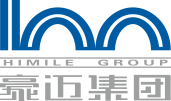 济南大学 宣讲时间：10月12号 14：00  宣讲地点：十教415集团简介员工人数13000余人，占地面积3000多亩。20多家子公司，其中1家上市公司（证券代码002595），3家高新技术企业,4家海外公司。世界轮胎模具制造基地，市场占有率和产品利润率都在25%以上，出口额占全国同类产品出口总额的 90%以上。世界前十大轮胎厂商，如法国米其林、日本普利司通、德国大陆、美国固特异等皆为豪迈的合作伙伴。有影响力的高档机械零部件制造商，能够提供设计、铸造、焊接、机械加工的一站式服务。产品涵盖压力容器、油气装备、压缩机部件、燃气轮机部件、高效节能换热器、航空模具、轨道交通、风电构件和工程机械工装等。世界油气装备的一支重要力量，具有从撬块工艺流程设计到工厂建造和现场安装的强大技术力量，95%以上产品出口欧洲、美洲、亚洲、中东等地区。企业文化企业宗旨：努力把豪迈建设成员工实现自我价值奉献社会的理想平台公司与员工的关系:合伙合作股权机制集团实行先进的股权经营机制，董事长持股不控股，定期吸纳各岗位优秀骨干员工持股，入厂满两年就有机会成为公司股东，参与公司决策，承担经营风险，分享经营成果。福利待遇1.五险一金；2.工龄、岗位等补贴，年终奖金；3.带薪年假、婚假、陪产假；4.春节、中秋节日福利，生日礼品；5.早餐免费，午餐、晚餐6元自助；青岛地区享有用餐补贴；6.高配置单身公寓，内设独立卫生间、空调、有线电视、热水器、网络等；7.高密地区建设经济适用房、普通商品房，员工优惠购房，周边配套设施齐全：健身俱乐部、医院和学校；青岛地区享有住房补贴；8.每年定期免费体检；9.外地员工春节探亲报销往返路费；10.发放大事喜金/慰问金；11.设立豪迈友爱互助基金。……薪酬体系豪迈集团为员工提供有竞争力的薪酬体系，包含岗位工资、能力工资、绩效工资、工龄和岗位等各类补助、项目奖金、年终奖金等，优秀骨干员工还有年中和年终红包、股红等，员工的平均薪酬水平达到山东省同行业中上水平。专业需求工作地点：高密地区，以下岗位要求本科及以上学历：工作地点：青岛、潍坊地区，以下岗位要求硕士及以上学历：应聘途径网申→宣讲会→笔试面试→复试→签约沟通会→发放offer 1.方式一：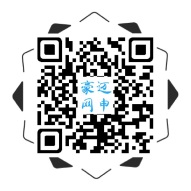 手机扫描右侧二维码即可网申（需根据提示完善个人信息）方式二：电脑登陆http://zp.himile.com进行网申    小贴士：记得先网申再参加宣讲会哦！2. 更多校招资讯，请登录豪迈集团校园招聘主页或关注“豪迈招聘”微信公众号了解。联系方式集团人力资源部地址：山东省高密市密水工业园豪迈路1号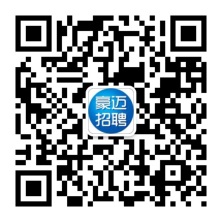 集团网址：http://www.himile.com电    话：0536-2361016   13806360005岗位需求专业招聘数量机械工程师机械设计及其自动化、机械工程及自动化、机械电子工程、材料成型及控制工程（模具）等机械相关专业270压力容器设计工程师过程装备与控制工程专业及油气、船舶相关专业25电气研发工程师电子信息工程、电气工程及自动化、自动化、测控技术与仪器等电气相关专业20成撬研发工程师化学工程与工艺、油气、力学、化工机械等油气化工相关专业15焊接工艺工程师材料成型及控制工程（焊接）10压力容器工艺工程师过程装备与控制工程、机械设计及自动化等相关专业10软件工程师计算机、软件相关专业10铸造工艺工程师材料成型及控制工程（铸造）、金属材料等专业5锻造工艺工程师金属材料成型、锻造等相关专业5热工工艺工程师化学工程与工艺相关专业5油气工程师油气储运工程专业5管理、技术储备类理工科专业，工业工程优先150商务助理英语、韩语、日语、国际经济与贸易、机械等相关专业30人资专员人力资源管理等相关专业20换热器销售工程师化学工程与工艺、市场营销等相关专业5会计会计、财务管理、统计等相关专业5法律专员法律相关专业2平面设计专员平面设计、工业设计相关专业2视频拍摄、剪辑摄影、摄像、视频剪辑、新闻学等相关专业2编辑汉语言文学相关专业2文员专业不限50岗位需求专业招聘数量电气研发工程师电气工程及自动化、自动化、测控技术与仪器等电气相关专业20机械研发工程师机械设计及其自动化、机械工程及自动化、机械电子工程、材料成型及控制工程（模具）等机械相关专业20结构分析工程师化工过程机械、流体机械、流体力学、工程热物理、热能工程等流体类相关专业10化工工艺工程师化学工程与工艺、化学、应用化学等专业10